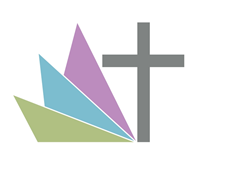 Teacher of MathematicsJob DescriptionJob Title:		Teacher of MathematicsResponsible to:	Department LeaderThe key purpose of the roleTo facilitate and lead teaching and learning which enables students to achieve high standards; to share and support the corporate responsibility for the well-being, education and behaviour of all students in our care.PLEASE NOTEThe responsibilities are subject to the role of a teacher as defined in the School Teachers’ Pay and Conditions document.Your job description is not necessarily a comprehensive definition of the post.  It will be reviewed periodically and may be subject to modification or amendment at any time after consultation with you.SECONDARY DUTIESThe post holder may reasonably be expected to undertake other duties commensurate with the level of responsibility that may be allocated from time to time.Signed:								Date:Post holder	Signed:		     						Date:	Head of SchoolThe school is committed to safeguarding and promoting the welfare of vulnerable adults, children and young people and expects all staff and volunteers to share this commitment.  The information requested for applicants is considered to be objectively justified to comply with government guidance on safer recruitment in such areas.  Appointment to this post will be subject to satisfactory references and an Enhanced DBS check.St John’s Catholic Comprehensive School operates a Smoke/Vape Free Policy for all its employees and applies to any building and associated grounds within the immediate vicinity of the school.Teaching AccountabilitiesTo perform at the standard appropriate to one’s current level (e.g.; Core, Post-Threshold) on ‘Standards for Teachers in England and Wales.’To prepare and teach lessons of a high standard to assigned students:following designated programmes of studycarrying out the necessary assessmentsproviding information/comments for recordsmonitoring students in accordance with agreed subject strategies.To maintain discipline in accordance with school policies, and demonstrate good practice in classes taught with regard to attendance, appearance, uniform, punctuality, behaviour, homework etc. To contribute to the corporate tasks of development of appropriate syllabuses, materials and schemes of work; record-keeping; monitoring; evaluation of lessons; maintenance and care of materials and resources.To participate in the applications of the subject homework policy, this includes setting and marking of homework, and monitoring contact books. To ensure that all marking is carried out in full adherence to the school’s marking policy.If required, to act as a form tutor to an assigned group of students, and to carry out related duties. To take responsibility for the daily act of worship. To engage in continuous professional self-development in relevant areas. To carry out a share of supervisory duties in accordance with published lists. To participate in appropriate meetings with colleagues and parents relative to the above duties.Work in line with statutory safeguarding guidance (e.g. Keeping Children Safe in Education, Prevent) and child protection policies, liaising with the designated safeguarding lead (DSL) to promote the best interests of pupils, including sharing concerns where necessary.